ΕΠΑΝΑΛΗΨΗ ΣΤΗ ΓΕΩΓΡΑΦΙΑΑφού κάνεις μια επανάληψη στα κεφάλαια 1-5 της Γεωγραφίας εδώ:http://ebooks.edu.gr/modules/ebook/show.php/DSDIM-E100/692/4593,20774http://ebooks.edu.gr/modules/ebook/show.php/DSDIM-E100/692/4593,20775/http://ebooks.edu.gr/modules/ebook/show.php/DSDIM-E100/692/4593,20776/http://ebooks.edu.gr/modules/ebook/show.php/DSDIM-E100/692/4593,20777/http://ebooks.edu.gr/modules/ebook/show.php/DSDIM-E100/692/4593,20778/να κάνεις τις παρακάτω εργασίες1.Να γράψεις το είδος κάθε χάρτη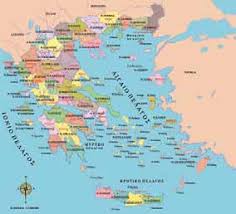 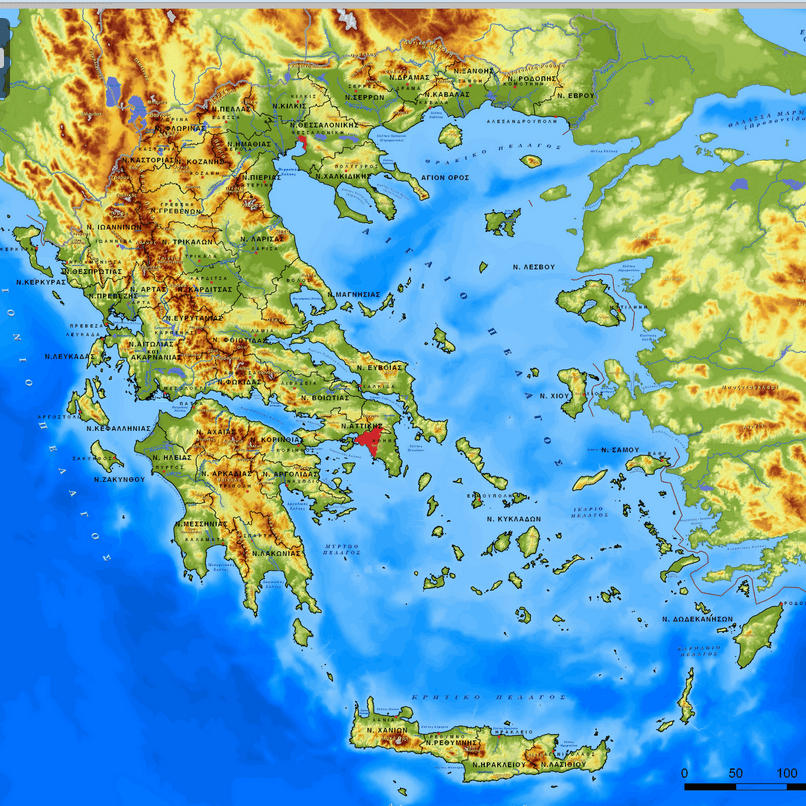 …………………………………         …………………………………….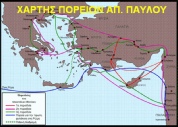 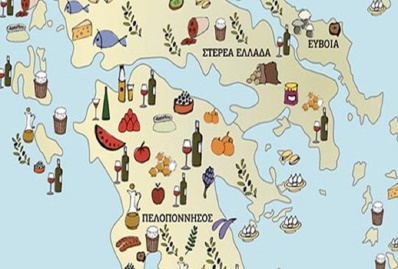 …………………………………          ……………………………………Τα βρήκες όλα; Για δες εδώ: https://atheo.gr/yliko/geoe/a2/index.html2.Μπορείς τώρα να κάνεις την αντιστοίχιση;Μπορείς τώρα να παίξεις εδώ: http://users.sch.gr/sudiakos/%CE%A5%CF%80%CF%8C%CE%BC%CE%BD%CE%B7%CE%BC%CE%B1%20%CF%87%CE%AC%CF%81%CF%84%CE%B7/story_html5.htmlΚι εδώ: http://users.sch.gr/cosmathan/island/island.htm3.Συμπλήρωσε τώρα τα κενάΜε τον χάρτη οι άνθρωποι ………………………. τοπία της γης, ………………………. και απεικονίζουν τις ……………….. που γίνονται πάνω σε αυτή. Υπάρχουν οι ………………….. χάρτες που περιέχουν βασικά γεωμορφολογικά  και ανθρωπογενή στοιχεία και οι ………………….. χάρτες που παρουσιάζουν ένα συγκεκριμένο θέμα.Για να προσανατολιστώ σε κάποιον εξωτερικό χώρο, τείνω το δεξί μου χέρι προς το μέρος που ανατέλλει ο ήλιος. Εκεί είναι η ……………. Το πρόσωπό μου τότε κοιτά τον ………………., η πλάτη μου είναι στραμμένη προς τον ………………. και το αριστερό μου χέρι δείχνει την …………………Μπορείς να κάνεις μια ευχάριστη επανάληψη κι εδώ:http://users.sch.gr/enoch/geoe/a/index.htmlυπόμνημα●●Η ονομασία του χάρτηκλίμακα●●Ερμηνεία των στοιχείων του χάρτηπροσανατολισμός●●Δηλώνει πόσες φορές μικρότερη είναι η απόσταση στο χάρτη από την πραγματικήτίτλος χάρτη●●Προσδιορισμός θέση κάποιου με βάση τα σημεία του ορίζοντα